Корець АнниТема 1 1. Запишіть фонетичною транскрипцією текст та схарактеризуйте кожен голосний звук за всіма класифікаціями:Мов на команду, хлопці звелись, — чотири бравих гульвіси, чотири синьооких пройдисвіти, кремезні, вигартовані вітрами, негодами та мандрами, злютовані короткою, але міцною дружбою, що на неї нагло так хтось замірився; чотири товариші — шукачі пригод, незнаних країн і ліпшої долі! ( І. Багряний)2. Яка голосна літера найчастіше зустрічається в поданому уривку? Дайте повну характеристику цьому звукові. ...Він пригадує ту виняткову епопею перед двома роками — епопею веденого ним слідства над одним бортмеханіком та авіаконструктором, приятелем літуна Чухновського, — над тим зоологічним націоналістом, над тим дияволом в образі людини.3. Виконайте звуковий аналіз слів:Білка, бездоріжжя, кожух, вірші, марево, зсікти, зчесати, горіх, мармелад, ріг, соняшник, берег, свіча, кастинг, оголошення, автомобіль, конкурс, дорога, безсоння, коровай, хліб, невичерпний, симфонія.4. Прочитайте подані скоромовки. Яка з них була для вас найскладнішою?Не турбуйте курку, курчаточок, кучерявих клубочаточок.Кричав Архип, Архип охрип, не треба Архипу кричати до хрипу.Пилип прилип, прилип Пилип. Пилип плаче. Пилип посіяв просо, Просо поспіло, Пташки прилетіли, Просо поїли.Босий хлопець сіно косить, роса росить ноги босі.Бук бундючивсь перед дубом,Тряс над дубом бурим чубом.Дуб пригнув до чуба бука —Буде букові наука.5. Напишіть основні правила, якими потрібно користуватися, щоб засвоїти скоромовки для гарної дикції. Тема 21. Розподіліть слова, створивши дві квітки , де в 1-ій квітці вимова не збігається з написанням, а в другій – збігається.Кігті, сказати, призьба, борода, футбол, спитати, створити, розказати, сфотографувати, схопити.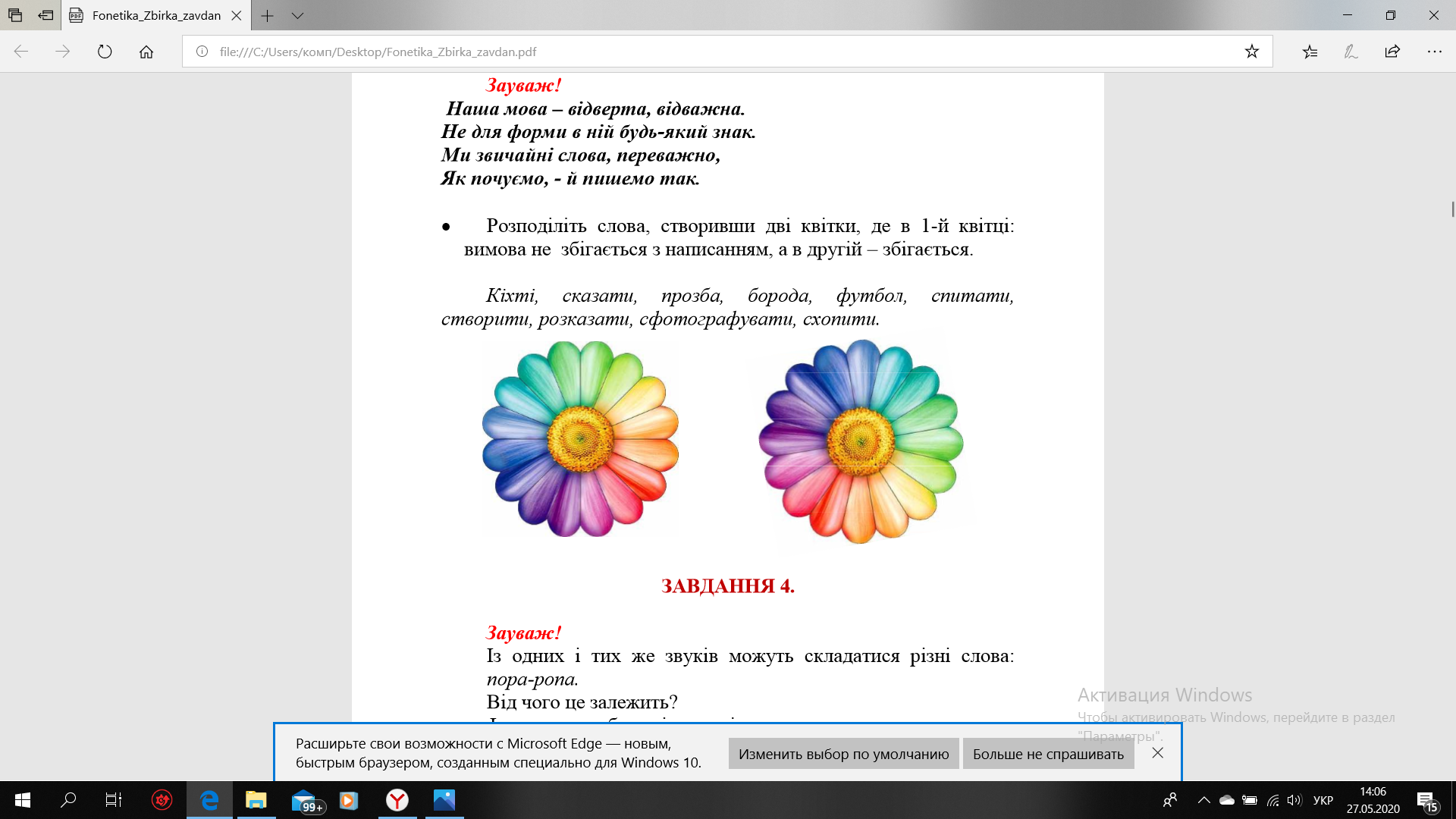 2. Які приголосні звуки не мають пар м’якості? Напишіть до кожного такого звука слово.3. Пройдіть коротку вікторину:Що таке фонетика?Що таке звук?Голосні звуки творяться за допомогою …Скільки голосних звуків в українській мові?Приголосні звуки утворюються за допомогою …Приголосних звуків в українській мові .. .Приголосний «й» …Не мають пар м’яких такі приголосні …Літера – це…Графіка – це…Алфавіт – це… 4. Із частин або всіх звуків, з яких складається слово «перевесло», утворіть 5 слів.5. Визначте, якими звуками розрізняються близькі за звучанням слова. До якої групи належить кожний із цих звуків? Зробіть висновок про роль звуків у мові. Сум, сом, сам; вали, воли, вели; кора, нора, пора; ланка, ласка, латка; Марина, малина, машина; гра, град, грак; кіт, кріт.Складіть з виділеними словами речення. 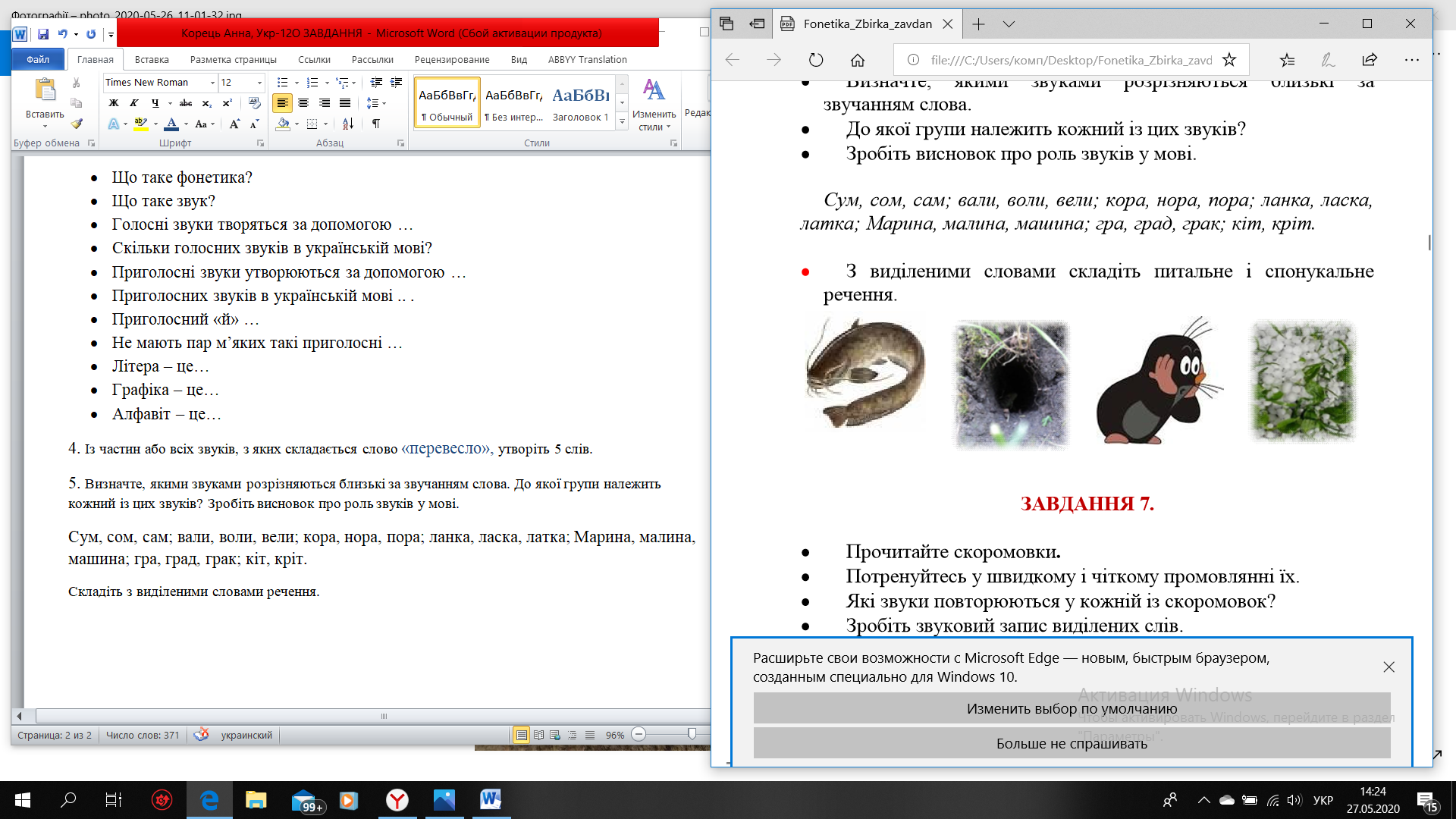 Тема 31. Утворіть від поданих іменників прикметники і вимовте їх відповідно до правил орфоепії. Слова запишіть парами.Якість -Почесть -Пестити -Ненависть -Виїзд -Піст -Совість -Масло -Доблесть -Пристрасть -Заздрість -Швидкість –2. Знайдіть можливі помилки в словах.Совісний, доблестний, якісний, злістний, областний, жалісливий, улестливий, перехрестний, радісний, виїзна, тиждня, хрустнути, заздрісно, пестливий.3. Запишіть слова у дві колонки: у першу з подвоєнням букв, у другу - без подвоєння.Мит..ю, огнен..ий, скажен..ий, височен..ий, антен..ий, тьмян..ий, вроджен..ий, ден..ий, орлин..ий, узбіч..я, Хмельнич..ина, неждан..ий, адресован..ий, однозмін..ий, вікон..ий, роз'єднан..ий, олов'ян..ий, нескінчен..ий, електрон..ий, дерев'ян..ий, умотивован..ість, без..ахисний, аграрно-сировин..ий, гіл..я, антропоген..ий, туман..ий.4. Випишіть слова у дві колонки: у першу - відбувається подвоєння, у другу - не відбувається. З вірніст..ю, повін..ю, осін..ю, величніст..ю, якіст..ю, від..аллю, мит..ю, радіст..ю, з безліч..ю, доповід..ю, вартіст..ю, з точніт..ю, сіл..ю, заздріст..ю, у сміливост..і, плот..ю, за галуз..ю, смерт..ю, з розкіш..ю, віс..ю, велич..ю, шерст..ю, з розповід..ю, північ..ю, блакит..ю, зі зліст..ю, ненавист..ю, чверт..ю.Підкресліть у кожному слові третю букву - прочитаєте народну мудрість.5. Випишіть слова у дві колонки: у першу - відбувається спрощення, у другу - не відбувається. Пристрас/ний, контрас/ний, хвас/нути, кількіс/ний, у доблес/ному, зап'яс/ний, знавіс/нілий. радіс/ний, у мас/ному.Підкресліть у кожному слові другу букву - прочитаєте словосполучення.Тема 41. Запишіть текст фонетичною транскрипцієюХочеться, щоб наша поезія,написана і ще не створена,але вже палаюча у серці,була багатою і чесною,скромною у слові і мудрою у своїй простоті,щоб вона носила той же одяг,який носить і любить народ,і не чванилась пишнотою і пустодзвінною примхливістю; була не гордою,а привітною до людського серця; пила з одного джерела і ділила один хліб-сіль з трудівником,щоб вона допомагала втомленим підіймала серця на подвиг, дзвеніла по-солов`їному і звеселяла людину в праці.2. Що таке фонема? Що таке алофони? Що таке головний алофон?3. Складіть казку про виникнення фонем.4. Запишіть текст за поданою фонематичною транскрипцією. [а по стеипý повóл'і рýхаjеиц':а отáра / і неизvиечáǐниеǐ ц'іjéjі нóч’і бреидé коло нéjі чабáн // обjíжджчиек зустр'íў би / неи ўп’ізнáў // неи ў шáпц'і с'огóд'н'і старúǐ чабáн / неи ў картýз'і зат'·áганому / а ў брáwому л'·óч:иец'кому кашкéт'і / шчо крúла на н'·óму jе // ў рукáх ґиерлúґа / на гоулоув’í розк’íшниеǐ л'óч:иец'киеǐ кашкéт при м’íс'ац'і поблúскуjе //].5. Запишіть речення за поданою фонематичною транскрипцією.[с'м’ійýц':.а ǐ плáчут' сооолооўйí / і бйут' п’іс'н.áми ў грýдие//];Тема 51. Подайте короткий словник до поданої теми.2. Назвіть якомога більше слів, щоб кожне наступне слово починалося двома звуками попереднього:Вітчизна – намет – етажерка – карабін – інженер – ерудиція – явір - …3. Знайдіть слова, які б мали такі значення під час читання:4. Знайдіть ознаку, що може об’єднувати три слова кожного рядка у групи. Вилучіть зайве слово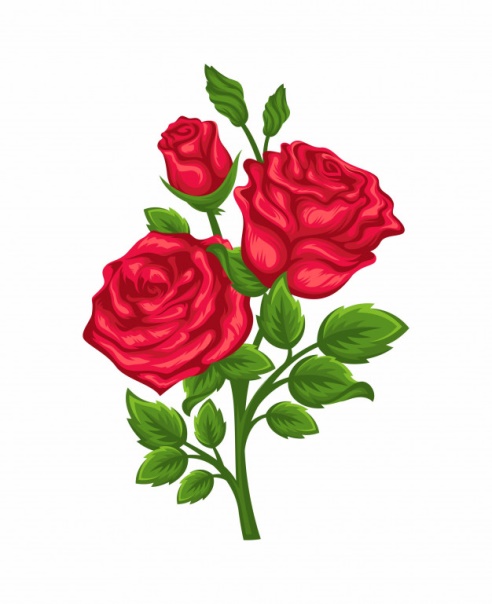 5. Розподіліть слова на дві групи:- у яких літера Ю позначає один звук- у яких літера Ю позначає два звукиКостюм, володіють,всюди, в’юн, залюбки, заплющити, вибираю, дрючок, капелюшок, колючий, вибачають, верблюд.Тема 61. Запишіть слова у дві колонки: 1) з ненаголошеним е; 2) з ненаголошеним и.Ет...кетка, д...сятий, еф...ктивний, нож...ці, кат...горія, ап...льсин, т...жневий, доб...реться.Підкресліть першу букву у кожному слові - прочитаєте назву одного з віршів І. Франка.2. Виписати 4 рядки з української народної пісні, де може відбутися чергування голосних.3. Розташуйте слова у два стовпчики: в перший слова з ненаголошеним и, у другий - з ненаголошеним е. Прочитайте перші букви у словах, спочатку в першому стовпчику, а потім у другому - дізнаєтеся псевдонім відомої української поетеси Марії Олександрівни Вілінської.В..ликий, муніц..пальний, ож..ледь, вер..ск, акт..віст, розд..рати, кр..ниця, чер..во, очищ..ння, опр..томніти, кош..ня.4. У ліву колонку випишіть слова з вставленою буквою е, у праву - з вставленою буквою и. У кожному слові підкресліть першу букву. З цих букв прочитаєте закінчення вислову В. О. Сухомлинського ″Треба тонко відчувати три речі:...″Мат..матика, м..лкий, ос..литися, ж..брак, оп..тати, ж..раф, нав..сати, акт..вний, нам..рзати, ан..кдот, н..ктар, тр..вожний, р..зикувати, ет..кет, бр..ніти, арт..стичність, ен..ргетичний.5. Напишіть основні правила щодо чергування голосних. Прикріпіть кожне правило прикладом. Чи важливо, на вашу думку, знати ці правила?Тема 71. Розділіть слова у дві колонки: 1) слова, в яких відбувається чергування голосних, 2) слова, в яких відбувається чергування приголосних. З однією парою слів скласти речення. Назвати частини мови, якими виражені члени речення. Поставити до них запитання. Пекти-випікати, крига – крижина, котити – катати, берег – узбережжя, нести – носити, клонити – кланятись, свекруха – свекрушин, мести – замітати, вечоріє – вечір, брести – бродити, гонити – ганяти, деру – задирати, воля – вільний, жінка – жінчин, нога – нозі, рух – у русі. 2. До поданих слів доберіть однокореневі, в яких відбувається чергування, і поясніть їх правопис. З виділеними словами складіть речення.Загонити, скочити, могти, котити, проводити, країти, клонити, берегти, чесати, шептати, плести. 3. Дайте відповіді на питання:Для чого необхідно знати різні випадки чергувань?Які ви знаєте види чергувань приголосних?Як дізнатися про те, що у слові відбувається чергування?Навести приклади чергувань приголосних звуків.4. Доберіть спільнокореневі слова, у коренях яких є чергування голосних або приголосних звуків.носити — зношений, ноша; сохнути — суша, висушенийкосити —виразити —дорога —просити —різати —вага —радити —гірка —зірка —глухота —глек —горіх —зрада —дикий —5. Запишіть речення, змінюючи слова.Проклюнулося листя на (вільха) та (осика).У (луг) зацвіла калина.На (гілка) сосни сидить шишкар.Хлібороб завжди у (тривога) за врожай.Немов у (казка) стоїть зачарований зимовий ліс.Тема 81. Визначте наголос.Інженерія, завдання, одинадцять, чотирнадцять, запитання, виразний, приятель, приєднання, випадок, вимога, визнання, шофер, черговий, відповісти, бюрократія, новина, індустрія, громадянин, оптовий, котрий, помилка, урочистий, наклеп, квартал, бюлетень, експерт.2. Поставте наголос у поданих словах. Перевірте себе за словником. Значення незрозумілих слів теж з’ясуйте за словником.Черствий, драматургія, видання, байдуже, аналог, агрономія, слабий, завжди, ознака, веземо, баржа, чарівний, здобуток, металургія, цегляний, корисний, дробовий, порядковий, кроїти, всередині, ідемо, текстовий, ветеринарія, зібрання, ринковий, каталог.3. Позначте рядок, у якому наголос у словах падає на третій склад.Український, маляр, несемо, спина, перепис.Правий, факсів, фаховий, феномен, перепустка.Перехідний, пільговий, прибутковий, дробовий, нульовий.Ненавидіти, нескінченний, нескінчений, обхідний, одинадцять.4. З'ясуйте значення наведених слів, різних за наголосом. У складних випадках звертайтеся до довідкових видань.Вигода – вигода, атлас – атлас, відомість – відомість, прошу – прошу, ніколи – ніколи, адресний – адресний, запал – запал, видання – видання, типовий – типовий, переїзд – переїзд, заняття – заняття, об'єднання – об'єднання, пересічний – пересічний, поділ – поділ, туга – туга, шкода – шкода.5. Поставте наголос у словах.Фаховий, вичерпний, договірний, житловий, завдання, завершити, перепустка, загальнокорисний, заняття, визнання, вилучення, розрахунковий, аналог, безпристрасний, біржовий, ваги, використання, урочистий, виправдання, відсотковий, гуртожиток, збутовий, зізнання, черговий, зубожіння, корисний, надбання, перепустка, пільговий, феномен, центнер.Тема 9 1. Пройдіть кросворд-сходинки, придумавши слова на «ї»2.  Пригадайте географічні назви, яких зустрічаються Я, Ю, Є, ЇПригадайте назви річок, що складаються з трьох буквПобудуйте із названими словами речення, об’єднайте їх у текст, доберіть заголовок.3. Складіть асоціативний ряд до поняття «мова»	МОВА4. Прочитайте виразно будь-який вірш Тараса Шевченка. Як потрібно вимовляти всі приголосні звуки української мови?5. У запропонованій поезії визначити якомога більше засобів милозвучності:                                           Вірш Б.Олійника "Пісня про матір"Посіяла людямліта свої літечка житом,Прибрала планету,послала стежкам споришу,Навчила дітей,як на світі по совісті жити,Зітхнула полегко –і тихо пішла за межу.-	Куди ж це ви, мамо?!-сполохано кинулись діти.-	Куди ви, бабусю?онуки біжать до воріт.-	Та я недалечко...де сонце лягає спочити.Пора мені, діти...А ви вже без мене ростіть.-	Та як же без вас ми?..Та що ви намислили, мамо?-	А хто нас, бабусю,у сон поведе по казках?-	А я вам лишаювсі райдуги із  журавлями, \І срібло на травах,І золото на колосках.-	Не треба нам райдуг,не треба нам срібла і злота,Аби тільки винас чекали завжди край воріт!Та ми ж переробим –Усю вашу вічну роботу, -Лишайтесь, матусю.Навіки лишайтесь.Не йдіть. Вона посміхнулась,Красива І «сива, як доля,Змахнула рукою –злетіли увись рушники«Лишайтесь щасливі»,І стала замисленим полем,На цілу планету,на всі покоління й віки.Тема 101. Випишіть слова з я,ю,є з вірша. Букви я,ю,є, що позначають голосний звук і м’якість приголосного, підкресліть прямою лінією, а ті, що передають голосний і приголосний, - хвилястою.Тече вода з-під явораЯром на долину.Пишається над водоюЧервона калина.Пишається калинонька,Явор молодіє,А кругом їх верболозиЙ лози зеленіють.Тече вода із-за гаюТа попід горою.Хлюпощуться качаточкаПомеж осокою.А качечка випливаєЗ качуром за ними,Ловить ряску, розмовляєЗ дітками своїми.                                       Т. Шевченко2. Пригадайте якомога більше власних назв з літерами Я,Ю,Є.3. Визначте звукове значення літери «є» в поданих словах:Співає, зеленіє, пролягає, грається, виє, видніється4. Визначте звукове значення літери «ї» в поданих словах:Їжа, їзда, їздець, їжачок, їдальня.5. Як співвідносяться звуки і букви в поданих словах?Середа, тьохкає, крок, дзьоб, щоденник, джерело, джмелиний, войовничий, лист, єдність, їдкий, ферма, юнак, література, географія, лякливий, льон, хімія, геометрія, лялька. Тема 111. Поставте, де потрібно, м’який знак. Побудуйте 2 речення, увівши 2-3 слова з м’яким знаком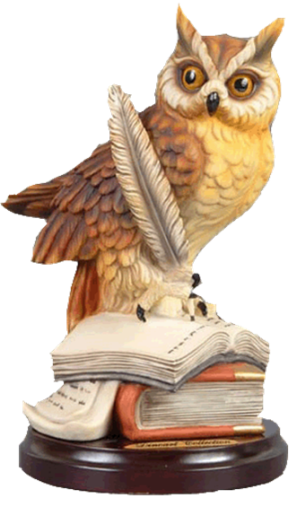 2. На місці крапок, де треба, поставте м’який знак чи апостроф. Поясніть правила їх написання.1. По дорозі, здіймаючи хмари куряви, безконечним потоком мчат… до поля переповнені бійцями п..ятитонки (О.Довженко). 2. Насадження на берегах Дніпра з..єднуються у безперервний лан..цюг (З газети). 3. Коли вони від..їхали, опускаючись в ту саму кам..яну вулич..ку, за ними знов зазвучав велич..ний мотив (О.Гончар).4. Окремі росинки т..м..яно поблискуют.. с..рібними пухир…чиками (О.Донченко). 5. І я дивлюс.. любовно в очі – щасливі, п..яні без вина – в очі хлоп..ячі і дівочі, де сяє радіст…ю весна (М.Вороний). 6. Глян.., як хвилі від срібла блищат..ся! Глян.., як небо синіє вгорі (Леся Українка). 7. Не дуже весело, а здебільшого т..м..яно пройшли мої дитячії літа. Кохану нен..ку потерявши рано, росла я в бат..ка сирота (М.Вороний). Глядіт..же, патріоти, не баріт..ся, щоб вам у пазурах котів не опинит..ся (М.Вороний).3. Запишіть слова, вставте потрібні букви.Ап..ляція, ал..горія, мадон..а, гам..а, с..авець, кін..ота, віл..а, попідвікон..ю, навман..я, лібрет..о, барок..о, шос..е, Яф..а, Ніц..а, ап..ерцепція, Жан..а, Ал..а, юн..ат, пас..я, вин..ий, л..яний, л..ють, ов..а, колос..я, мотуз..я, блажен..ий, почут..ів, радіст..ю, матір..ю, повіст..ю, подорож..ю.Ріл..ею, колос..я, дисциплінован..ість, Дік..енс,склян..ий, біл..ю, Прикарпат..я, зав..ишки, роз..ява, туман..о, огнен..ий, незлічен..ий, маз..ю, Він..ич..ина, безневин..ий, под..аний, ріл..ею, Ган..ин, телеграм..а, річ..ю, Поділ..я, Керч..ю, облич..я, стат..я, стат..ей, конфет..і, пен..і, іл..юмінація, пореформен..ий.4. Подані слова вставте у форму орудного відмінка.Молодь, тінь, матір, юність, розкіш, молодість, повість, мить, осінь, любов, Керч, нехворощ, міць, подорож, розкіш, пригорща, вісь, суддя, рілля, відкриття, стаття, мідь, сталь, пам’ять, жовч, папороть, безсмертя, річ, обличчя, стійкість, честь.5. Вставте, де треба пропущені літери, поясніть правопис . Невідомі для вас значення іншомовних слів з’ясуйте за «Словником іншомовних слів».Асп..рант, аж..отаж, А..да, ам..доп..р..н, антагон..зм, ар..тм..я, д..дакт..ка, д..ад..ма, д..в..з..я, кру..з, мас..а, Д..ана, Атлант..ка, Ток..о, Ка..р, Л..ван, Х..рос..ма, Гр..г, Кал..форн..я, Л..тва, Ваш..нгтон, кум..с, р..ф..рат, кл..єнт, фе..ричний, ал..гор..я, фой.., компром..тац..я, інт..л..кт, ф..рв..рк, ал..т..рнат..ва,с..л..кц..я, тра..ктор..я, м..тац..я, експресивний, факс..м..ле, р..туал, р..тор..ка, д..п..гм..нтац..я, д..ф..р..нц..ац..я, р..страц..я, р..кв..з..ц..я, р..ф..р..ндум, ан..отац..я, кор..ктор, кас..ир, д..с..рт, б..л..тр..ст..ка, д..с..ртац..я, ..люз..я, ком..юн..ке, д..фуз..я, абв..в..атура, атура, Н..ц..а, Д..юс..л..дорф, Марок..о, Тор..ч..л..і, Жан..а, Ал..а, ф..юз..ляж, м..юз..к-хол, н..юанс, Мол..р, Лавуаз..є, ал..янс, кол..є, Н..юфаундл..рд, мад..яр, Тб..л..с.., ж..р, ..н..єкц..я, об..єкт, дон..я, пав..л..он, вуал..ю,кон..юнктура.ІІ змістовий модуль Тема 11. Визначте художній засіб, який використано у рядкуНикне трава жалощами, а дерево з тугою к землі приклонилосяепітетанафоругіперболуперсоніфікаціюметонімію2. Випишіть уривок з будь-якого твору сучасного українського письменника, де є метафори, метонімії, синекдохи, оксиморони, персоніфікації. Підкресліть ці слова.3. Дайте визначення основним художнім засобам. Які з них вам найлегше знайти в тексті?4. Поділіться основними лайфхаками для пошуку художніх засобів в тексті.5. Що таке лексикологія? Що таке лексичне значення слова? Що таке слово? Які типи словників ви знаєте?Тема 21. До поданих тлумачень доберіть іншомовні словаМісце підземного видобування корисних копалин; модна пісня, мелодія;короткі штанці; креслярський інструмент, яким викреслюють кола; одиницямаси, що дорівнює 100 кг; прозора гнучка плівка, яку застосовують дляпакування; хоровий диригент; захоплення, улюблене заняття; оглядпрофесійного або самодіяльного мистецтва; електричний ліхтар натранспортній машині, яким освітлюють дорогу; обман, підробка; учасниккориди; бортпровідниця; духовний спеціальний навчальний заклад; епохаВідродження; галузь мовознавства, яка досліджує власні імена; перелік страв уресторані, їдальні.2. Підкресліть авторські неологізми та прокоментуйте їх утворення.1. Розгороджуйте, батьку, плота. Охолоджуйте, мати, квас. Стокопито дзвенить кіннота.– Може, їде і ваш Тарас... (І. Низовий). 2. Ото б сміху було! (Крізь сльози!) Коли, зібравшись за столом. Ви б ждали в гості Дід-Мороза, А я б явився Дід-Теплом! (С. Караванський). 3. Тож іди і не вертай ніколи Стежечками витоптаних брів. Перекоти душу, коти-доле. Чи ж тобі не вистачить полів? (Г. Гайворонський). 4. Благоговіймо, водограймо – вже й ми близенько до трибун (Н. Поклад). 5. І стануть не страшні ростку Завія і мороз тріскучий. Шаленство гроз весною І вітер-вирвикорінь кругойдучий (М. Ночовний). 6. Терновий кущ пахтить, Ряхтить Бджолинокрилими квітками (М. Чернявський). 7. Під вітром хилиться верба, дзвенить ясна безмеж (М. Луків). 8. Час – між двома безчассями антракт (Юрій Клен). 9. Доволі, брате, жити в інтернаті. Скоріше б схаменулись крайньохаті (В. Бровченко).3. До поданих запозичених слів доберіть синонімічний ряд українських слів (наприклад: координація – погодження, узгодження, приведення у відповідність, встановлення взаємозв’язку). При виконаннівправи користуйтеся словником іншомовних слів.Лаконічний, ліквідувати, аргумент, хронічний, фундаментальний, традиції, стимулювати, симптом, реалізація, ремонтувати, реальний, реалізувати, гіпотеза, експеримент, енергійний, терміновий, інцидент, ідентичний, категорія, консервативний, пріоритет, дефект, номенклатура.4. З’ясуйте за словником значення невідомих вам слів іншомовного походження. Укажіть, до якого стилю належать речення. Чи виправдано вживати в них запозичення без пояснень? Які способи подачі слів іншомовного походження Вам відомі?1. Крім вже названих недоліків, у віршах О. Савчука ще багато іктів. 2. Цього року в господарствах завдяки застосуванню аксину отримали хороший врожай люцерни. 3. Його судження були силогістичними, і я вирішив припинити дискусію. 4. З року в рік військовики конфіскують десятки тисяч донумів землі (донум – це приблизно 0,1 га). 5. Замість гендлю – конфіскація. 6. Голова обласної Ради навів цікаві приклади ноу-хау щодо пальників, які дають можливість зекономити 25–30 відсотків палива. 7. З Румунії повернулися три науковці – історик, археолог та антрополог, яким вдалося локалізувати місце поховання гетьмана Мазепи у м. Галац.5. Поясніть, яку функцію виконують іншомовні слова. Як контекст допомагає розкрити їх значення.На четвертий день Сулеймана оточували улеми, його колишні вчителі, наставники його синів... Танцювали кечеки – хлопчики в жіночому вбранні. Блазні веселили люд. Меддахи розповідали смішні історії. Карагйозники показували свої вистави про пригоди витівника Кара-Гйоза... Борці – пехлевани показували свою силу. Мамелюки влаштовували кінні ігрища. Увечері засяяли вогнями півтисячі стамбульських джамій.Тема 31.  Які групи діалектизмів ви можете пригадати?2. Вкажіть, які різновиди діалектизмів (лексичні, фонетичні,  словотвірні) можна виділити серед поданих українських назв картоплі.Бульба, бараболя, буля, бульмани, мандибурка, крумплі, ріпа, біб, картохлі, карчохі, картофель, картошка.
3. Спишіть синоніми так, щоб спочатку йшло загальновживане нейтральне слово, а потім – стилістично забарвлене (застаріле, емоційно забарвлене тощо).Горизонт – крайнебо, глибінь – глибина, жорстокосердий – безжалісний, багач – срібляник, підмурок – підмуровання, плеканець – пестун, побіда – перемога, придане – дівизна, багач – дука, даром – дурно, вражда – ворожнеча, золото – злато, дуже – вельми, злодій – тать.4. Знайдіть у наведених реченнях вульгаризми. Поясніть їх навантаження в авторському тексті.1. Аж потіють, та товпляться, щоб то ближче стати коло самих: може, вдарять або дулю дати благоволять: хоч маленьку, хоч півдулі, аби тілько під самую пику. 2. О царю поганий, царю проклятий, лукавий, аспиде неситий! 3. Веселися, лютий кате, проклятий, проклятий? 4. І ми сковані з тобою, людоїде, змію! 5. Він вилупив баньки з лоба, і все затрусилось. 6. Ми не гішпани! Крий нас, боже, щоб крадене перекупать, як ті жиди. 7. Схаменіться, недолюди, діти юродиві! 8. Ох, якби те сталось, щоб ви не вертались, щоб там і здихали, де ви поросли! 9. І в слов’янофіли так і претесь! 10. Що ті римляни убогі! Чортзна-що – не Брути! 11. Раби підніжки, грязь Москви, Варшавське сміття – ваші пани, ясновельможнії гетьмани (з творів Т. Шевченка).5. Встановіть, яку стилістичну роль виконують професіоналізми в поданих уривках.1. Щоб пояснити, що таке «коньок» і що таке «коньочник», треба раніше знати, що таке «упряжка» і що таке «пайка» («крепь»). «Упряжка» знову ж таки нічого спільного ні з кіньми, ні з конярством не має, стосується вона виключно людини, що працює на шахті... 2. Майнарить – значить спустити вітрило. В данім разі спустити, щоб випростати як слід. А майнарить серед чистого моря, при чималім вітрі – це вже штука не легенька та й не небезпечна (Остап Вишня). 3. Інше діло, як шугоне вітерець – молдаванин чи турок із гарячого півдня, або жилавий долівник подме з Глинська чи ще звідкілясь... (В. Земляк). 4. Тим, хто завітає до музею, цікаво буде ознайомитися із старовинними знаряддями праці лісорубів та бокорашів, а саме – цапиною, грифом (дерев’яними важелями з металевими наконечниками), примітивними колами, пилами, ухівками тощо. А поряд демонструються нові лісорубські інструменти – бензопили, гідроклини, бензосучкорізки, що з’явилися вже за радянської доби ( з газети).
Тема 41. Із поданих слів побудуйте можливі синонімічні ряди, визначте домінанту, вкажіть типи стосунків між членами ряду (смислові, емоційні тощо).Восьминіг, відстати, гірчичний, уривок, пити, недобре, назовсім, допоміжний, спрут, повнолиций, відчепитися, погано, поштар, нарочито, хлебтати, підсобний, тихий, напам’ять, метаморфоза, відв’язатися, доріжка, лимонний, фрагмент, дудлити, зле, мордатий, перебільшений, приблизно, ознака, криптографія, листоноша, товсторилий, слабкий, ровесник, неголосний, стежина, біля, зюйд, жовтий, назавжди, перетворення, гіперболізований, симптом, одноліток, тайнопис, роздутий, майже, прикмета, нечутний, плай, південь, золотий, навік, назубок, наперекір2. Які існують класифікації лексичних синонімів? Наведіть приклади. На яких мовних рівнях спостерігається явище синонімії?3. Які слова входять в антонімічні відношення, а які ні?Які Вам відомі класифікації антонімів? Розкажіть про них.Чи антоніми є лише серед лексем?4. Випишіть речення з контекстуальними антонімами.1. Мед солодкий – наука гірка. До неї треба голову мати, а не гарбуз. 2. От живеш з людиною, віриш їй, а прийде час – і виходить, що не товариш вона тобі, а ворог. 3. Одні виховують (дітей), а інші – втікають (Григір Тютюнник). 4. «Не бійсь, Марко нікому мене не дасть..., бо він орел, а над ним, знаєте, кури, вороння... (М. Коцюбинський). 5. Незчулася, як минули літа молодії! Лихо, лихо! Мати в’яне, дочка червоніє (Т. Шевченко). 6. Як мені даровано багато, скільки в мене щастя, чорт візьми! На землі сміятись і страждати, жити і любить поміж людьми (В. Симоненко). 7. Одна гора високая,  а другая – низька ... Одна мила далекая, а другая – близька (нар. тв.). 8. Приходила ніч – лилися сльози, а наставав день – висихали (Григір Тютюнник)5. Встановіть відмінності в значенні та вживанні поданих близькозвучних пар слів, користуючись тлумачним словником або словником паронімів.Дипломник – дипломант, декваліфікація – дискваліфікація, кампанія – компанія, церемонний – церемоніальний, пам’ятка – пам’ятник, прозовий – прозаїчний, рятувальник – рятівник, музичний – музикальний, уява – уявлення, подвижник – сподвижник, континент – контингент, комплект – комплекс, перекладний – перекладацький, чисельний – численний, об’єм – обсяг, спиратися – опиратися, докладати – прикладати, книга – книжка, запитання – питання, керівництво – керування.Тема 51. Зробіть аналіз лексичного складу поданого тексту: виділіть загальновживані слова, історизми, архаїзми, авторські неологізми (з метою стилізації під старовину).Тіні незабутніх предківМій дід Михайло був храмостроїтель.Розводив храми себто цілий вік.Він був чернець, з дияволом воїтель,печерник, боговгодний чоловік,Він був самітник. Дуже був суворий.Між богом – чортом душу не двоїв.І досі поминають у соборах:храмостроїтель Михаїл.Жив у землі, мовчущий не во злобі.Труждався сам, нікого не наймав.Він працював до поту на возлоб’їі грошей зроду шеляга не мав.Ті тридцять срібних теж були грошима.Це гріх. Це сльози діви Міріам.Він був святий. Він жив непогрішимо.І не за гроші будував свій храм.Різьбив вівтар, збивав тесові паперті,Клав палець свічки тиші на вуста,де з малювань, тонких, як листя папороті,світився лик розп’ятого Христа.Він ставляв хори, амфори й амвони.В єпархію по ладан дибуляв,а щоб кращіше бамбиляли дзвони,шпіальтеру до міді добавляв...(Л. Костенко)
2. Розкажіть про неологізми та про можливості їх переходу до розряду загальновживаних слів.3. Знайдіть неологізми, розкрийте іншими словами їх значення.Треба щедро – серцем одним, устамиледь розпуклими – розпелюстити втіхи гін, всевідради!Аби лиш подолати гнів,сторозтриклятий гнів здолати,я б поіменно міг назватиусіх братів, усіх катів;І хочеться сягнути за край часу, за прапервні;Зворохобилися айстрипри осіннім сонцелетом,проминальною порою,падолистом деручким.Кружляє понад нимивечір, крила розкриливши,впав на горлицю із небастонасторчений коршак.Тож під листям кругопадомв урочистості вечірніймріють сині-сині айстрибез радіння і журби;І вже болить душа, на дуб здубілав цій чужаниці, чужбі, чужині!(В.Стус)2. Яка лексика складає пасивний словник сучасної української мови?3. Які лексико-семантичні групи складають активну лексику сучасної української мови?4. Визначте метафоричне перенесення значень слова. Виділіть загальномовну та художню метафору. З’ясуйте мотиви перенесень. У перших двох реченнях знайдіть моносемічні слова.1. На темних водах табуном гігантських качурів стояли непорушні окаті пароплави, купаючи свої черева в густій, як дьоготь, воді (І. Микитенко). 2. За її неземною красою Одридають в кущах солов’ї. Білі-білі конвалії милі, Перли радості у траві (В. Симоненко). 3. Надходить дощ. Шумлять бліді берези... Рвуть блискавиці сірих хмар рядно... А дужий грім зустрів такі дієзи. Що злякано дзвенить вікно! (Є. Плужник). 4. Люблю я думать. Я люблю Очима тишу цілувати. 5. І хрести літаків напливали на ваше дитя, Розверталися танки до вашої. Жінко, печалі! (М. Вінграновський) 6. Принцеса сидить у фотелі. Збоку свічка здивовано кліпає на збите золото волосся й на вогкі дивні очі. (В. Винниченко).
5. Запишіть по п’ять речень із загальномовними та поетичними метафорами.Тема 61.  Поясніть різницю в значеннях слів, користуючись тлумачним словником.Ставитися – відноситися; ставлення – взаємини; сподвижник – подвижник; професія – фах – спеціальність; білет – квиток; цвісти – квітнути; бік – сторона, ділянка – дільниця, лікувати – лічити – рахувати – вважати.2. Що Ви знаєте про лексикографію?Розкажіть про енциклопедичні та філологічні словники.Які словники української мови Вам відомі?Складіть словничок термінів Вашого фаху3. За тлумачним словником поясніть значення слів.Делімітація, демаркація, диверсифікація, доля, пайка (частка), допускати,припускати, жорсткий, жорстокий, завдавати, наносити, загальний, спільний.4. Поставте наголоси у словах. Правильність перевірте за словником.Абичий, бавовництво, вершковий, виробіток, зубожіти, інженерія, лавровий, міфологія, насамперед, абияк, вилиск, виснаженість, виховання, гаданий, ненависть, католицький, завдання, дослідження, змагання, вболівання, одужання, збирання, недоїдання, одинадцять, шістнадцять, зрання.Кінематограф, стенограф, спектрограф, хронограф, каліграф, поліграф, телеграф, барометр, гальванометр, хронометр, термометр, гекзаметр, діаметр, периметр, дециметр, міліметр, сантиметр, кубометр.5. Поясніть значення слів.Декламація, декларація, напрям, напрямок, фронтальний, фронтовий, відтінок, відтинок, дефектний, дефективний, посланець, посланник, проект, прожект, досвід, дослід.
Тема 71. Які види фразеологічних одиниць вам знайомі?Назвіть ознаки фразеологізмів.У яких стилях мови вживаються фразеологізми? Чи властиві вони діловому і науковому мовленню?Назвіть джерела фразеологізмів.2. . Із поданих словосполучень виберіть ті, які можуть бути фразеологічними. Доведіть їх фразеологічність, складіть із ними речення.1. Білий папір, біла сорочка, біла ворона. 2. Гречана каша, березова каша. 3. Перша ластівка, перша лекція, перша книжка. 4. Пасти корів, пасти задніх, пасти овець. 5. Пронизати ножем, пронизати голкою, пронизати поглядом. 6. Народна пісня, лебедина пісня, авторська пісня. 7. Мій брат, материн брат, наш брат. 8. Обливатися водою, обливатися потом. 9. Наріжний камінь, великий камінь, холодний камінь. 10. Гілки обламати, боки обламати. 11. Права рука, легка рука, поранена рука. 12. Ловити птахів, ловити ґав.
3. Доберіть до запропонованих фразеологізмів синоніми:а) пальцем в небо попадати, мокра курка;б) з одного тіста, п’яте колесо до воза;в) клювати носом, не в своїй тарілці;г) богові душу віддати, яблуку ніде впасти;д) не всі вдома, теревені правити.
4. Перепишіть подані речення, замінюючи виділені слова та словосполучення фразеологізмами.1. Оповідач несподівано замовк. 2. Було дуже тихо. 3. Дівчина стояла посеред кімнати, вона почувала себе ніяково і червоніла з сорому. 4. Ця звістка зворушила всіх нас. 5. Він добре знав, що ризикує. 6. Довелося вирушати зовсім рано. 7. Мати була весь вечір неспокійна. 8. Його батько був великим майстром. 9. Молоді жили дружно. 10. Зимовими вечорами вони часто сиділи без діла. 11. Хитрий дядько зумів обманути покупця. 12. Свекруха почала лаяти невісток. 13. До сусіднього села далеченько. 14. Усі дивилися на це поблажливо.5. Напишіть невеличкий твір із фразеологізмами.Легкий хліб, кирпу гнути, бісики пускати, тонке діло, і сміх і гріх, землі під ногами не чути, не по собі, ані на волосинку, три чисниці до смерті, на гарячому піймати, туману напустити, непочатий край, з неба впасти, гнути спину, ламати списи, пам’ятати до нових віників, давати перцю, ні в зуб ногою, в око впасти, китайська стіна, хто як уміє, як горохом об стіну, іронія долі.
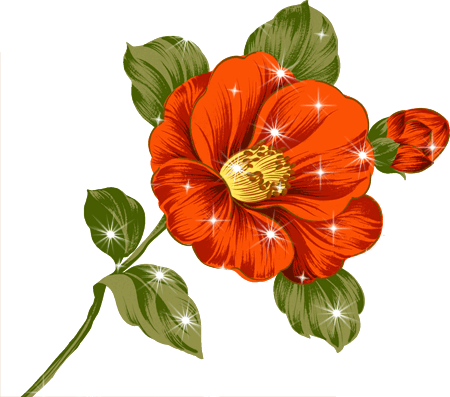 Зліва направо:Справа наліво:Листяне деревоГеометрична фігураГул голосівчарівникПлоща для сільськогосподарських робітДомашня тваринаРозряд речей за якістюканатЗлак Молочний продуктСинонім прислівника «тепер»Синонім прислівника «тепер»їїїїї